КОКОРИНА АНАСТАСИЯ№Наименование параметраСодержание портфолиоРаздел 1. Общие сведенияРаздел 1. Общие сведения1.1.ФамилияКокорина1.2.Имя Анастасия 1.3.ОтчествоАлександровна1.4.ПолЖенский1.5.Год рождения19951.6.Семейное положениеНе замужем1.7.Адрес электронной почтыanastasya.kokorina2014@yandex.ru1.8.Наименование специальности/профессии, по которой обучаетесь; присвоенная квалификация (по окончании учебного заведения)44.02.02. Преподавание в начальных классах
Квалификация: учитель начальных классов  1.9.Курс обучения3 года 10 месяцев1.10.Дополнительная рабочая профессия, полученная в данном ОУ1.11.Предполагаемый год окончания2016 год1.12.Фото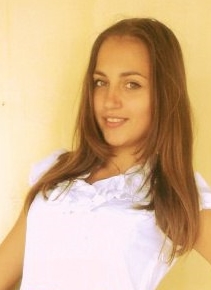 Раздел 2. Результаты обученияРаздел 2. Результаты обучения2.1.Успешность освоения общеобразовательных предметовС удовольствием овладевала общеобразовательными дисциплинами, в связи с этим основная отметка  - отлично. Литература – 5Русский язык – 4Химия – 5Физика – 5География – Физическая культура – 5Музыка – 5Декоративно-прикладное искусство – 5Основы безопасности  жизнедеятельности– 5Ритмика - 5Математика – 4Иностранный язык – 5История  -  5Обществознание – 5Биология – 5Информатика – 52.2.Успешность освоения предметов профессиональной направленностиОбщепрофессиональный цикл:Педагогика - 5Психология – 5 Возрастная анатомия, физиология и гигиена – 5Профессиональный модуль 01:Преподавание по программам начального общего образования:МДК 01.01 Теоретические основы начального курса обучения в начальных классах – 5МДК 01.02  Русский язык с методикой преподавания русского языка – 5МДК 01.03Детская литература с практикумом по выразительному чтению  – 5МДК 01.04 ТОНКМ с методикой преподавания начального курса математики – 4МДК 01.05 Естествознание с методикой – 5МДК 01.06. Методика обучения продуктивным видам деятельности – 5МДК 01.07. Теория и методика физического воспитания с практикумом – 5МДК 01.08.  Теория  и методика музыкального воспитания – 5МДК 01.09 . Теория и методика  обучения иностранному языку  в начальной школе  (английский)  - 5Организация внеурочной деятельности и общения младших школьников:МДК 02.01 Основы организации внеурочной деятельности  - 5МДК 02.02. Основы организации внеурочной деятельности по русскому языку – 5МДК 02.03. Основы организации внеурочной деятельности по технологии и декоративно-прикладному искусству – 5 Классное руководство МДК 03.01. Теоретические и методические основы деятельности классного руководителя – 5 Методическое обеспечение образовательного процесса МДК 04.01. Теоретические и прикладные аспекты  методической работы учителя начальных классов – 5 Наибольший интерес для меня представляют предметы художественной направленности,  так же разработка внеурочной работы по русскому языку, литературе и психология.  2.3.Участие в конкурсах (олимпиадах, фестивалях) профессионального мастерства, научно-практических конференцияхИмеется:- сертификат участника VI слета актива Всероссийского союза СНО учреждений СПО «Жемчужина» признана  лидером (2015 год)- диплом за участие в IХ конкурсе социальных проектов молодежных и детских общественных объединений Угличского муниципального района- благодарственное письмо, за активное участие в реализации молодежной политики района, активную жизненную позицию в связи с Днем Российского студенчества (2015 год)- сертификат за участие в ХХI студенческой научно-практической конференции «Профессиональное образование  как траектория к успеху конкурентоспособного специалиста (2015 год) - Диплом, за участие в интернет-конкурсе детско-юношеского творчества, посвященного возрождению проекта ГТО в конкурсе рисунков по теме «Спортивная панорама» (2013 год)- Диплом 1 место – участие в областном смотре-конкурсе детского творчества на противопожарную тему «Помни каждый гражданин: спасения номер 01» в номинации «Компьютерные презентации»Конкурсы в рамках колледжа:- Благодарность абсолютному лидеру группы (2014 год)- Благодарность за отличную учебу, активное участие в жизни группы мколледжа (7.02.14;  и 1.09.2014) - Благодарность за добросовестное  отношение и высокие результаты в учебной деятельности (22.01.15)2.4.Наличие других специальностей/ профессийотсутствуют2.5.Наличие дополнительной подготовки (указать место прохождения подготовки, направление подготовки, период подготовки)Детская художественная школа  г. Углича Срок обучения с 2010 по 2014По направлениям: рисунок, живопись, станковая композиция, прикладная композиция, история искусств, декоративно-прикладное искусство, ДПИ, дизайн и компьютерные технологии 2.6.Опыт работы, включая производственную практику, работу в учебной фирме, учебно-производственном предприятии, работу в других организациях и прочее; период работы; освоенные компетенции -  Учебная полевая практика Эта практика была направлена на расширение общей культуры в области естествознания. В целом полевая практика способствует развитию интереса к окружающему миру.-  Психолого-педагогическая практика МОУ СОШ № 2Из данной практики я узнала для себя некоторые приемы, которые наиболее удачны на уроках, также разные  методы диагностирования.-  Практика пробных уроковВ данном виде практики  раскрываются навыки общения с детьми:  умение решать проблемные вопросы и конфликты, находить индивидуальный подход. Развиваются общекультурные компетенции в ходе подготовки к урокам, их проведении и анализе.- Инструктивный лагерь перед прохождением летней практике в лагереУмение оформлять необходимую документацию, умение организовать досуг детей, подобрать игры, которые соответствуют возрастным и личностным особенностям каждого ребёнка.-Летняя практика на базе ДОЛ «Юность» г. УгличУмение решать конфликты, выступать публично, заниматься подготовкой мероприятий и их проведением, умение организовать себя и детей.-Первые дни ребёнка в школеУмение диагностировать уровень подготовленности учащихся к школе, методы работы в первые дни детей в школе- Практика пробных уроковВ данном виде практики  раскрываются навыки общения с детьми:  умение решать проблемные вопросы и конфликты, находить индивидуальный подход. Развиваются общекультурные компетенции в ходе подготовки к урокам, их проведении и анализе.2.7.Темы выполненных курсовых и дипломных работ, проектов; полученные оценкиТема курсовой работы: «Развитие логических универсальных учебных действий в процессе обучения решению задач»Отметка за выполнение курсовой работы: 5 «отлично»2.8.Деловые и личностные качестваЯ считаю, что мне свойственны такие качества как вежливость, добросовестность, работоспособность, самостоятельность, активность, инициативность, исполнительность, внимательность, толерантность, высокая обучаемость, стремление к профессиональному росту, коммуникабельность, креативность, упорство, настойчивость,,трудолюбие, самокритичность справедливость, находчивость.  2.9.Интерес к получаемой специальности/ профессииУчиться на специальности преподавание в начальных классах очень сложно, но очень интересно. Мне нравиться  развиваться в разных сферах творчества и познавать особенности развития детей, навыки работы с ними очень увлекательно и важно, по - моему мнению, для каждого.  Профессия учителя даёт возможность раскрыть свои организаторские, ораторские, творческие  и многие другие способности, которые важны в любой деятельности. Если я не пойду работать именно учителем начальных классов, то моя профессия будет связана с преподаванием в области искусства. Профессия учителя привлекает меня тем, что работа очень разнообразная, интересная, творческая. Я очень люблю детей, потому что именно они дарят самые искренние эмоции, встревают порой  в нелепые ситуации, которые можно вспомнить с улыбкой на лице. И в целом, мне кажется, что это самая благодарная профессия, не смотря все ее трудности. Раздел 3. Дополнительные сведенияРаздел 3. Дополнительные сведения3.1.Навыки работы на компьютереОпытный пользователь: умею создавать электронные документы (высокого качества, понимаю, что такое структура документа и стили), работаю с электронными таблицами, умею рисовать и делать техническую и художественную обработку изображений.3.2.Владение иностранными языкамиСредний уровень владения английским языком: умею бегло читать, развиты навыки говорения на иностранном языке, перевода со словарем, письма на английском языке3.3.Наличие водительских прав/ категорияВодительские права отсутствуют3.4.Хобби, занятия общественной и политической деятельностьюЯ люблю читать зарубежную классическую литературу и современную прозу, заниматься рисованием, познавать и осваивать его новые техники (например, этим летом я освоила роспись мехенди, начала работать в технике зендудлинг), так же люблю вышивать, вязать, заниматься квиллингом. Мне очень нравится делиться полученными навыками и знаниями с окружающими. Раздел 4. Профессиональные планы и намеренияРаздел 4. Профессиональные планы и намерения4.1.Готовы ли вы работать во время обучения?Да4.2.Где и кем вы бы хотели работать по окончании учебного заведения?Я бы хотела работать учителем дополнительного образования художественной направленности в г. Москва. 4.3.Где и по каким вопросам вы бы хотели пройти стажировку, дополнительное обучение, профессиональные пробы во время обучения или после него?Я бы хотела получить дополнительное образование либо в области технологии и изобразительного искусства, или в области преподавания  литературы, хотела бы получить музыкальное образование (игра на фортепиано), хотела бы изучить испанский язык, чтобы в совершенстве владеть им, освоила бы технику «канзаши», «сухое и мокрое валяние». 4.4.На какую заработную плату вы претендуете по окончании учебного заведения14 000- 160004.5.Какие перспективы в выбранной сфере деятельности вы видите в своем городе, районе?По окончанию колледжа я планирую переехать в г. Москва и там работать педагогом доп. образования художественной направленности, а так же при отсутствии данной вакансии -  учителем начальных классов.  5Приложения 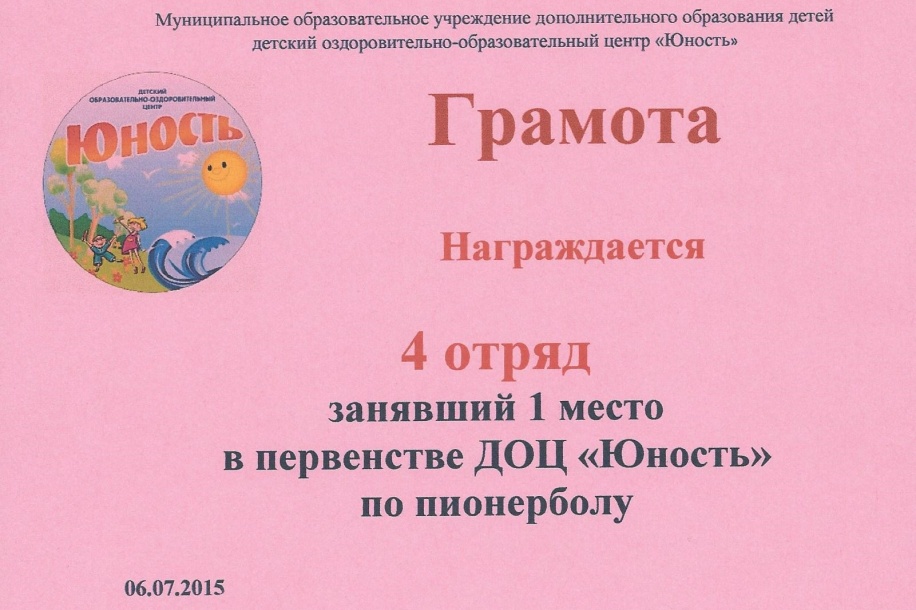 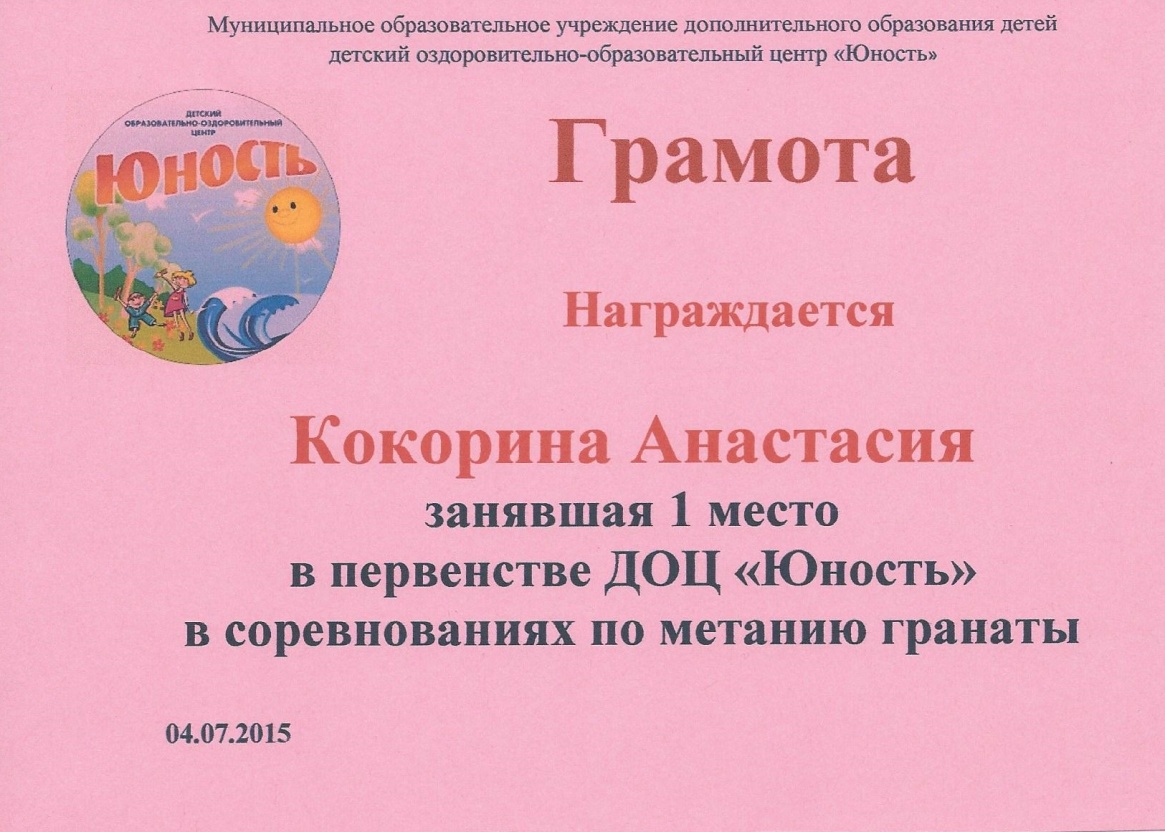 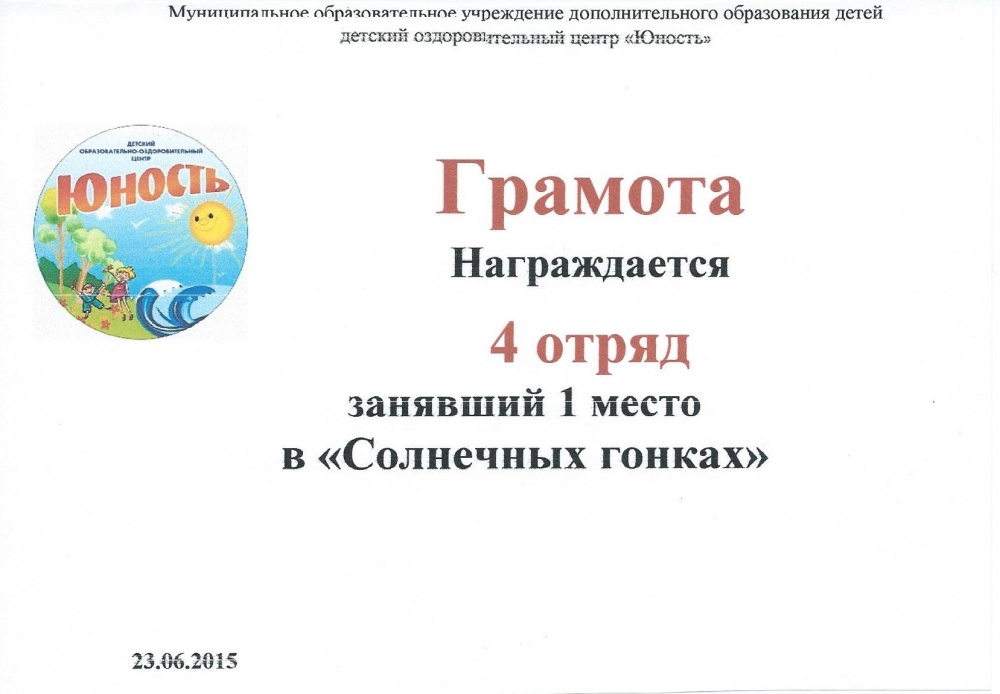 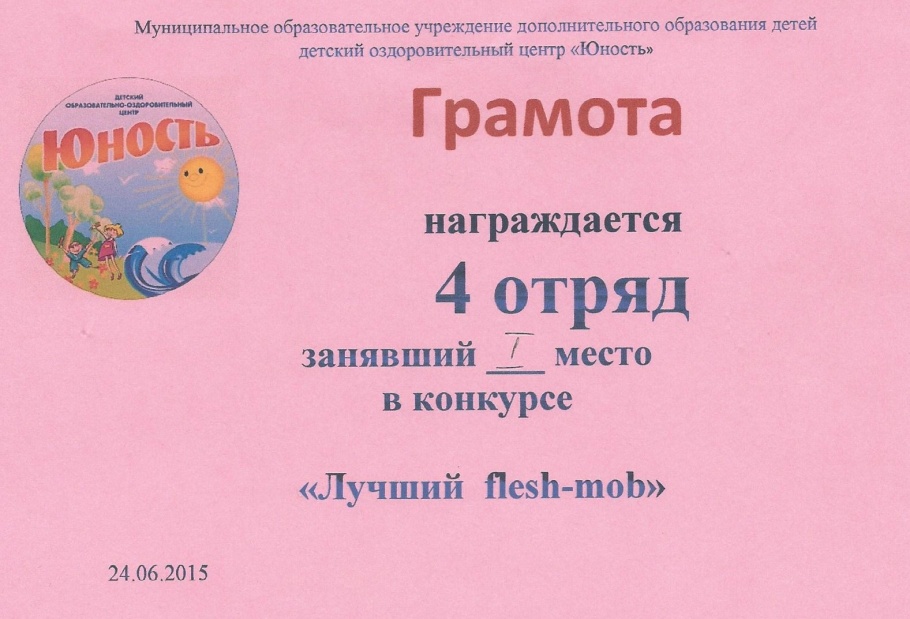 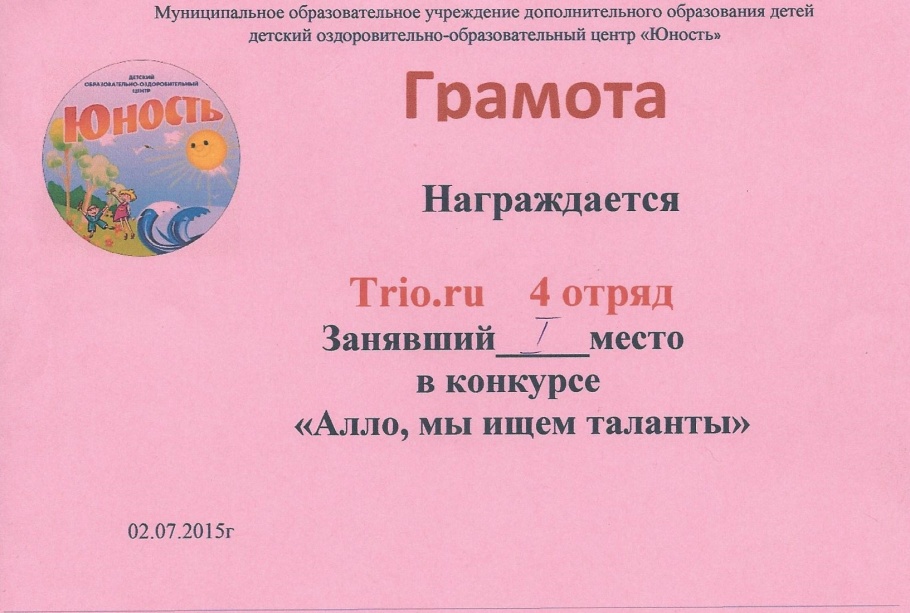 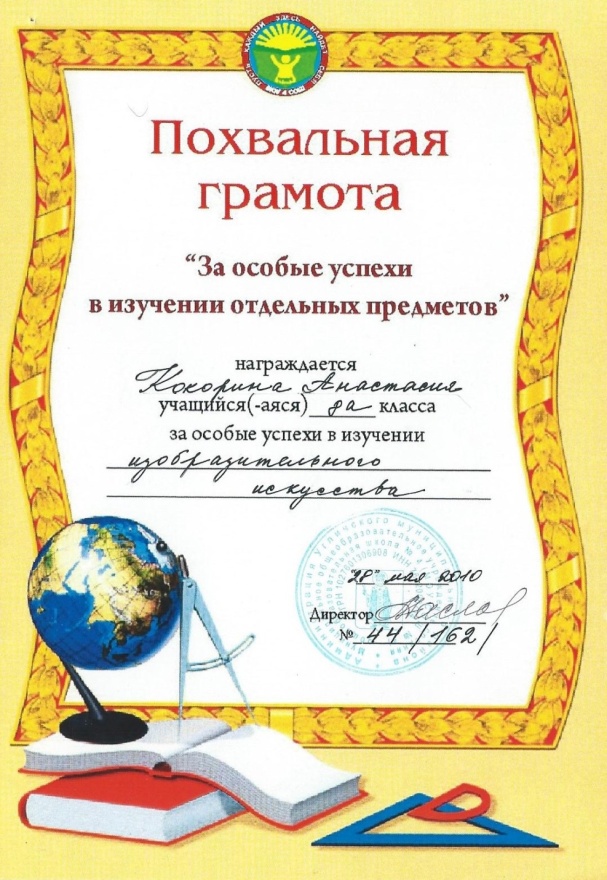 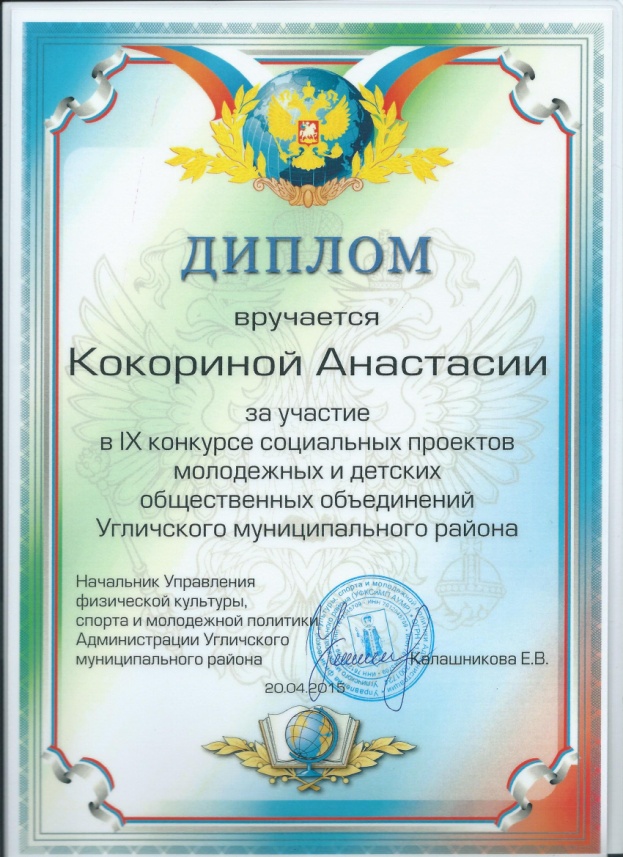 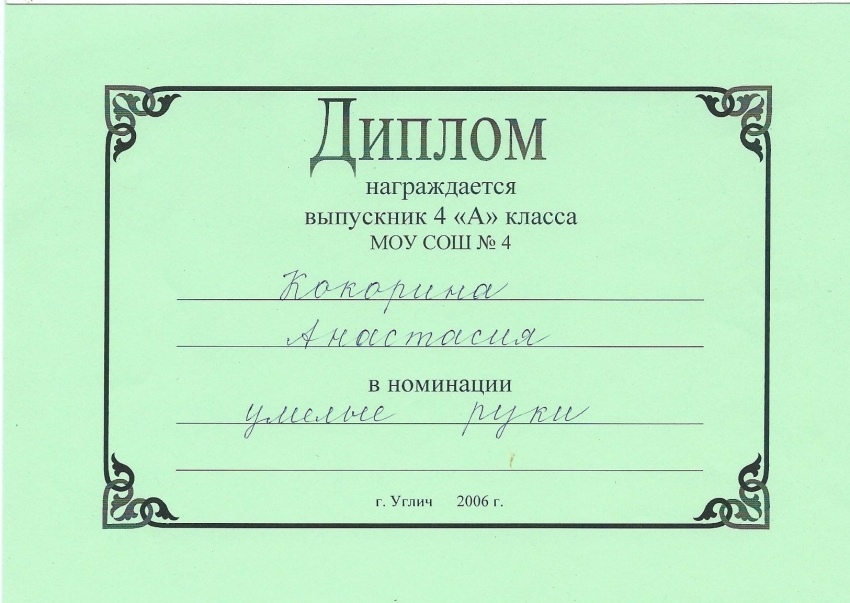 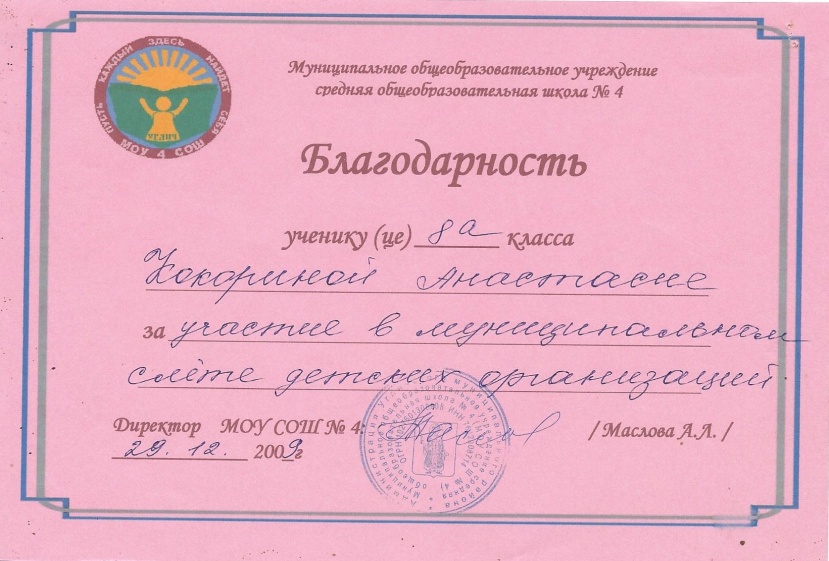 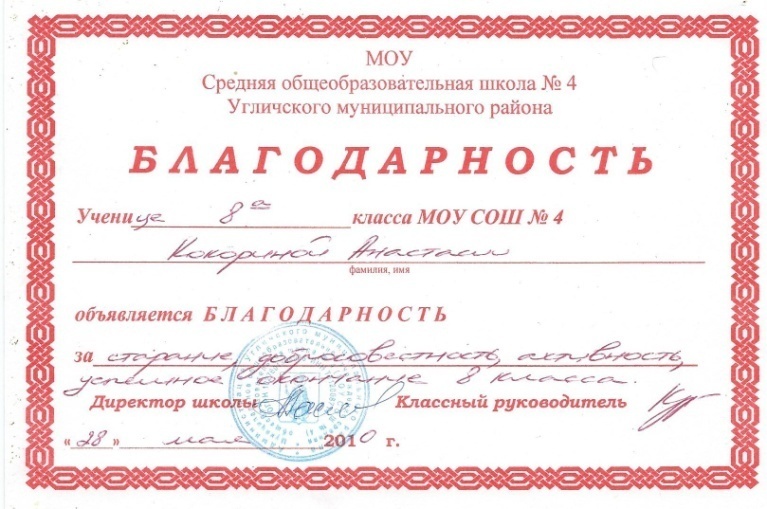 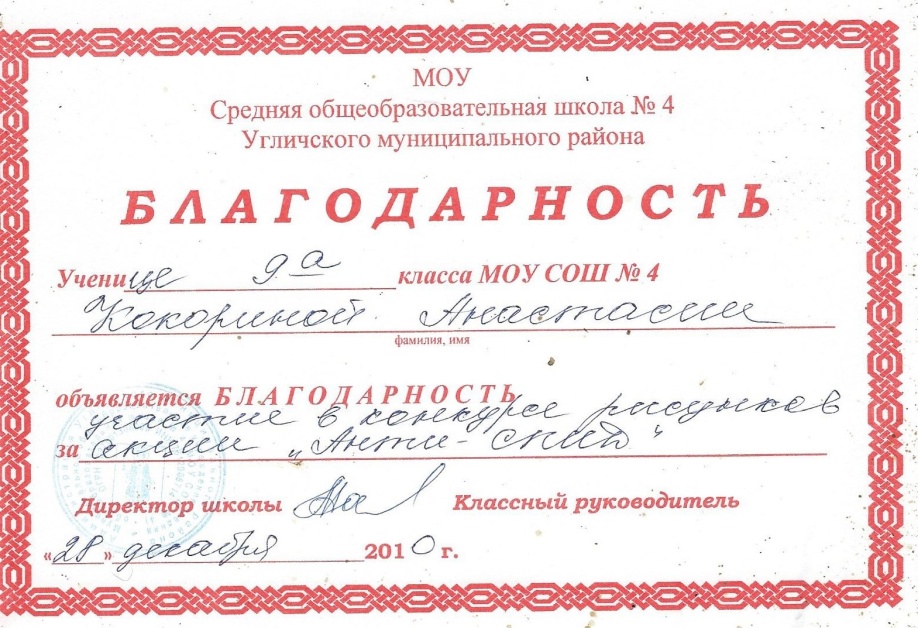 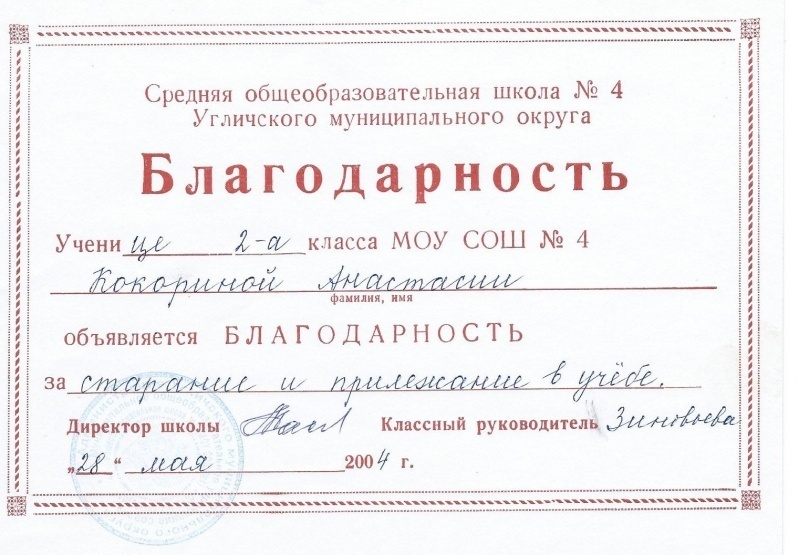 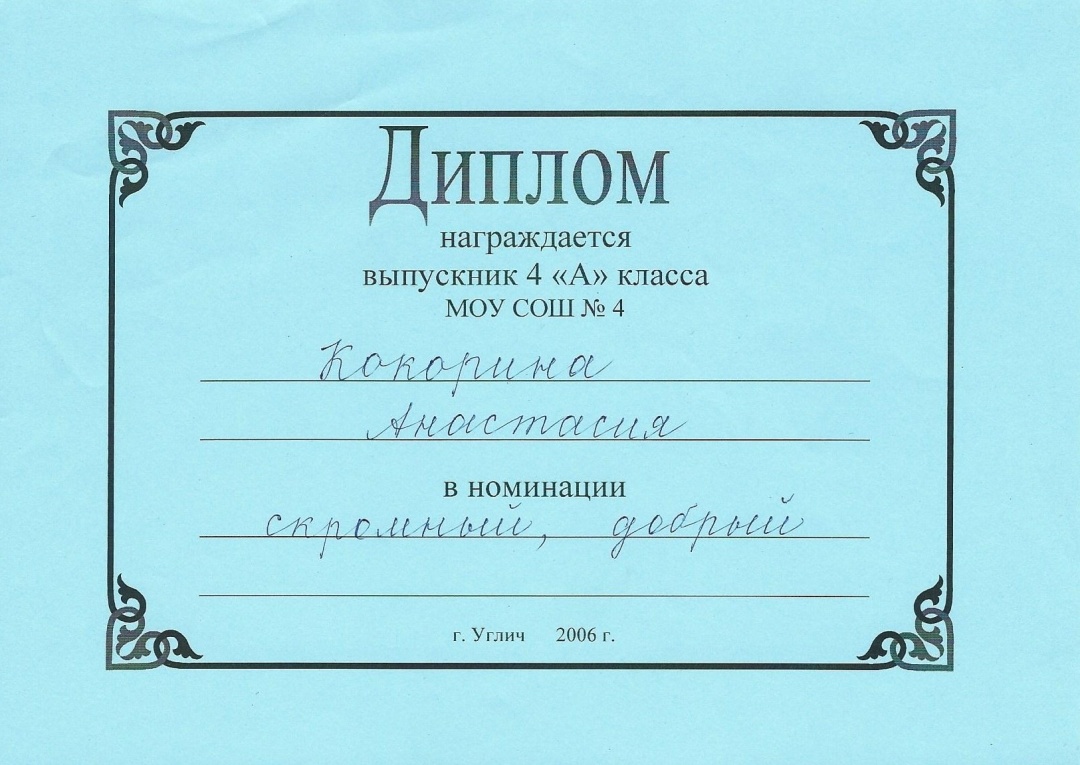 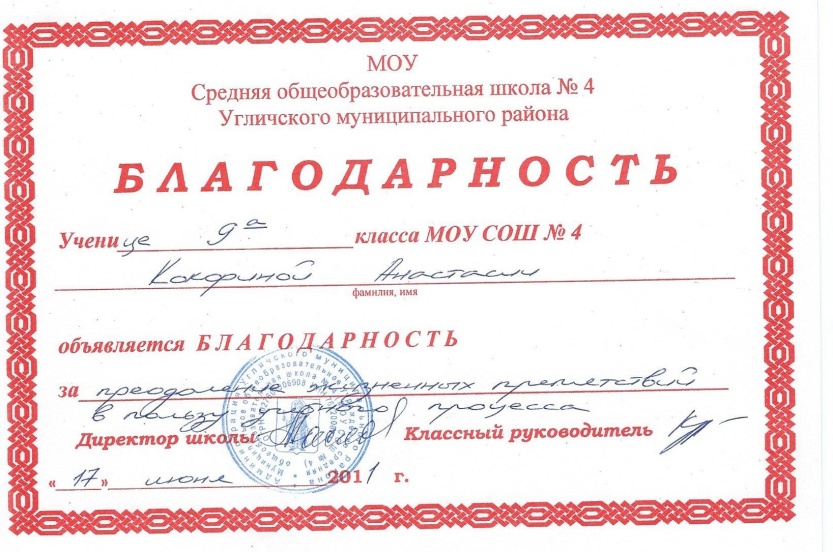 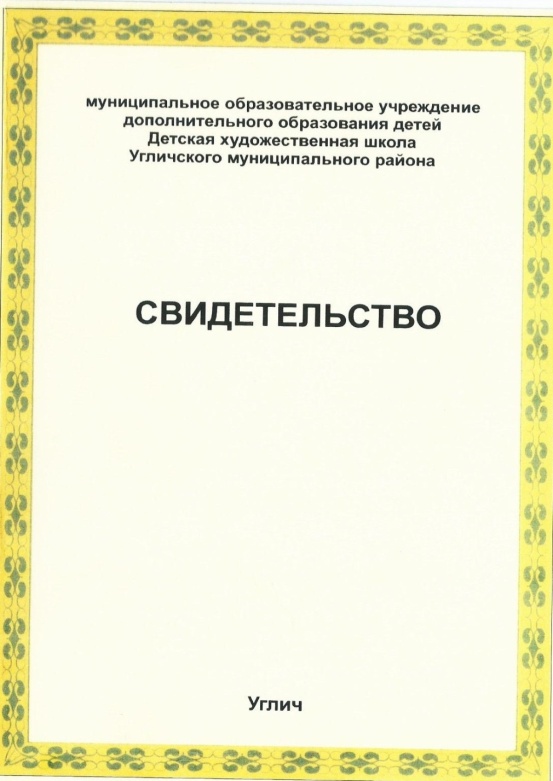 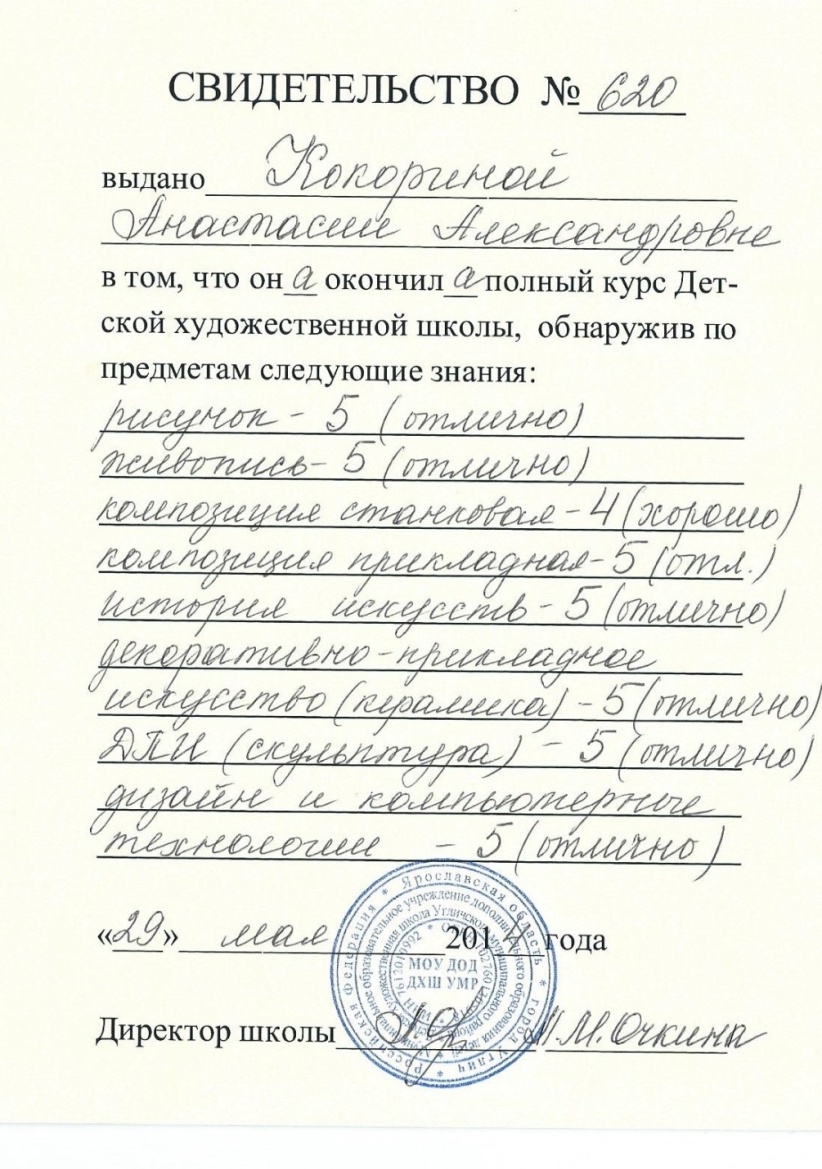 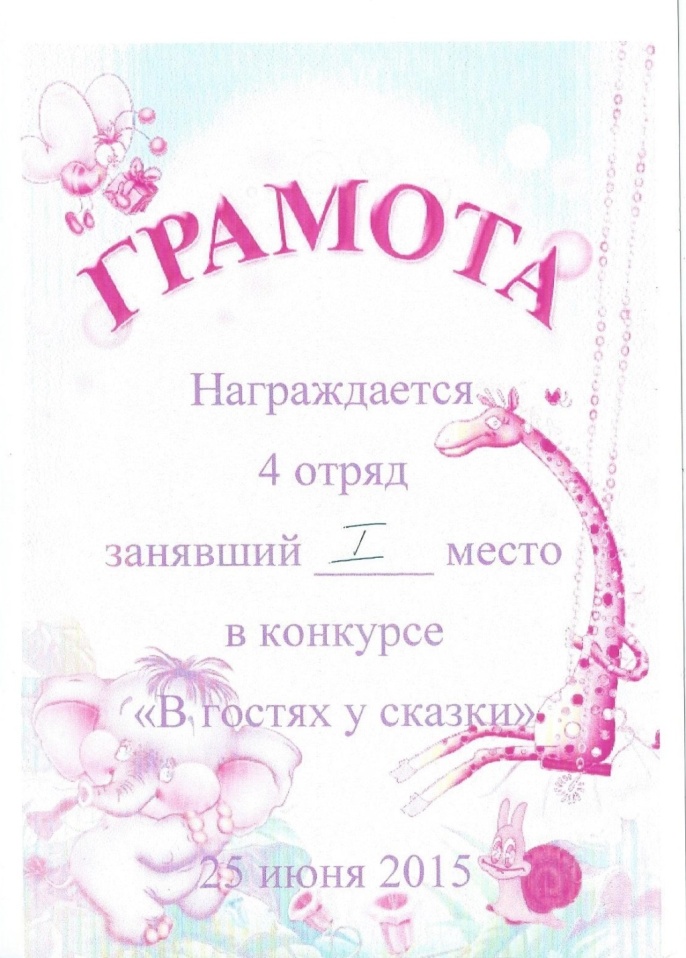 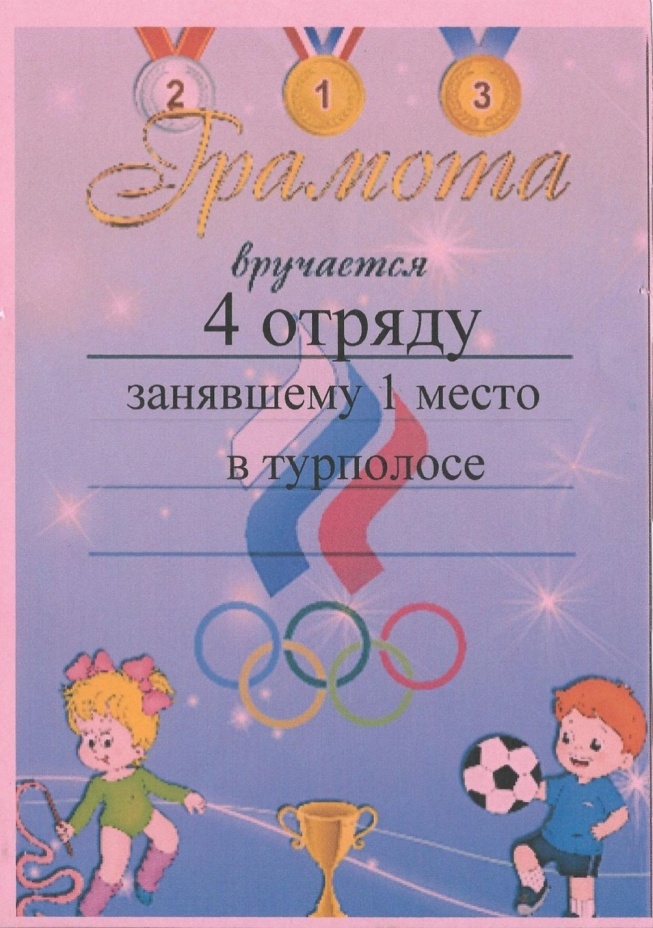 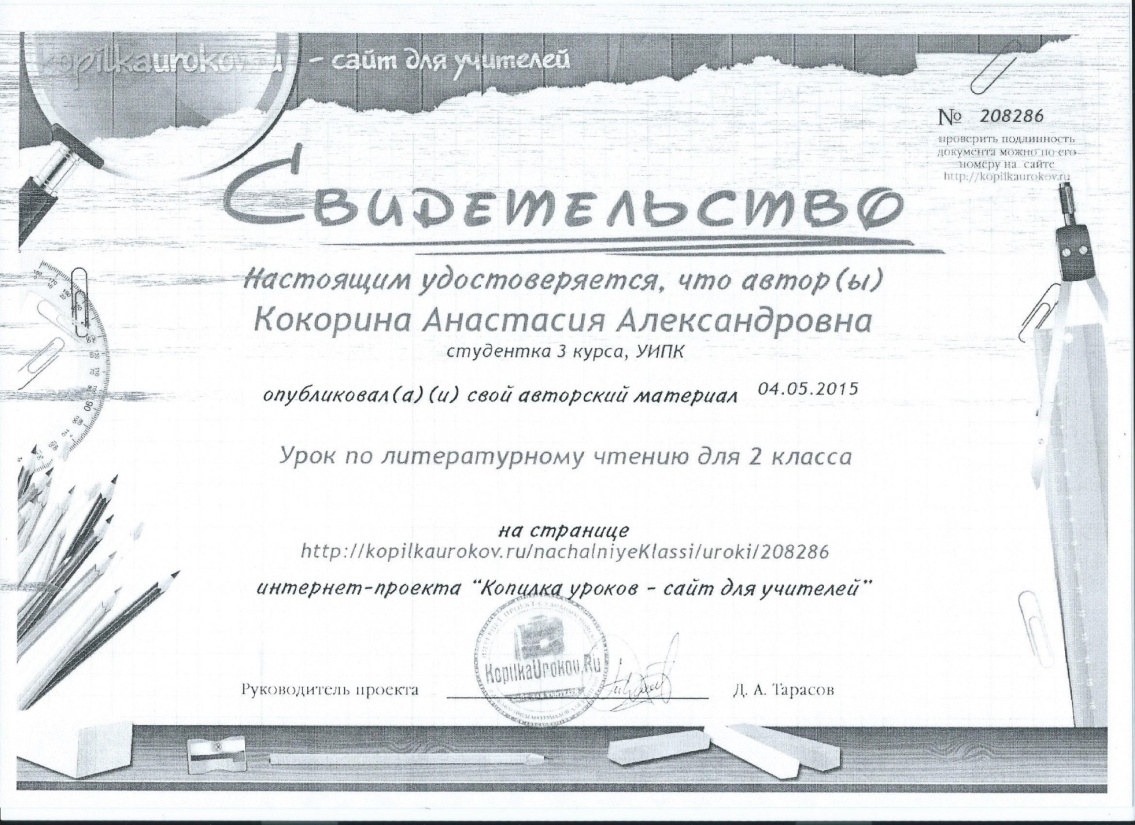 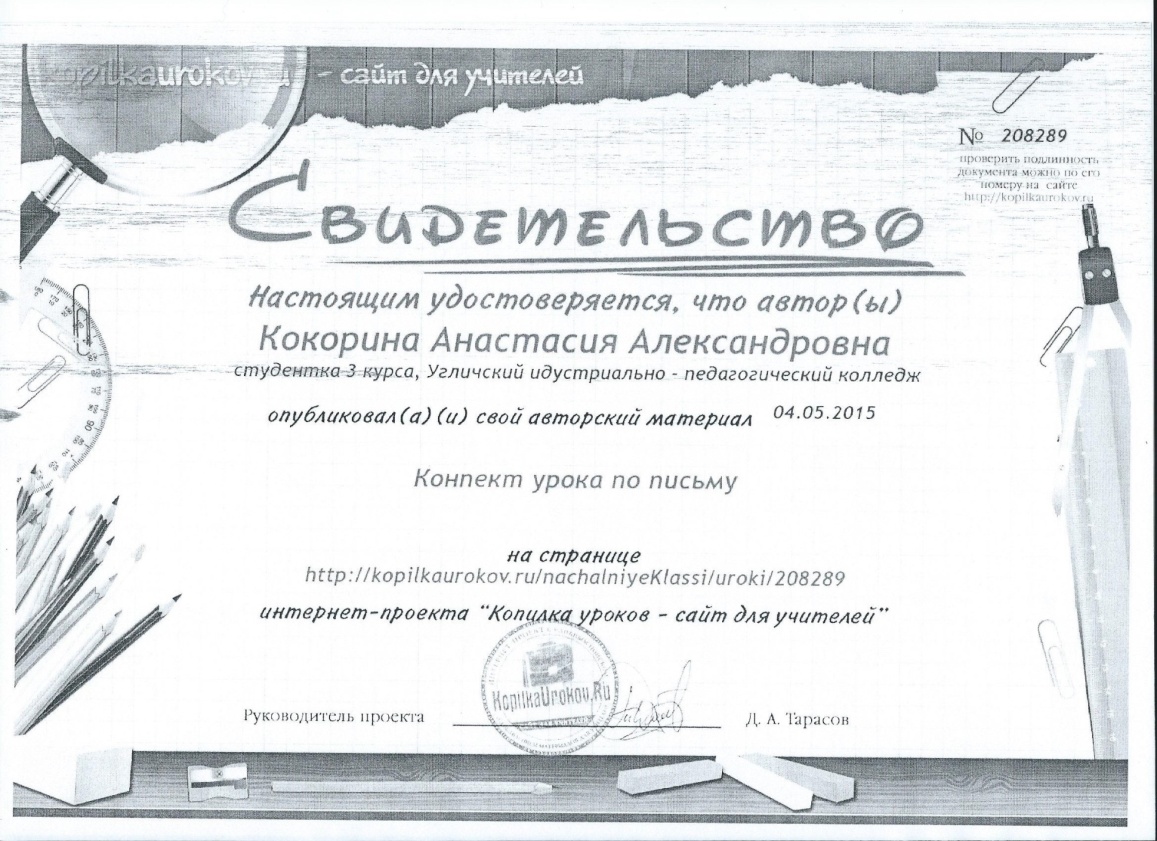 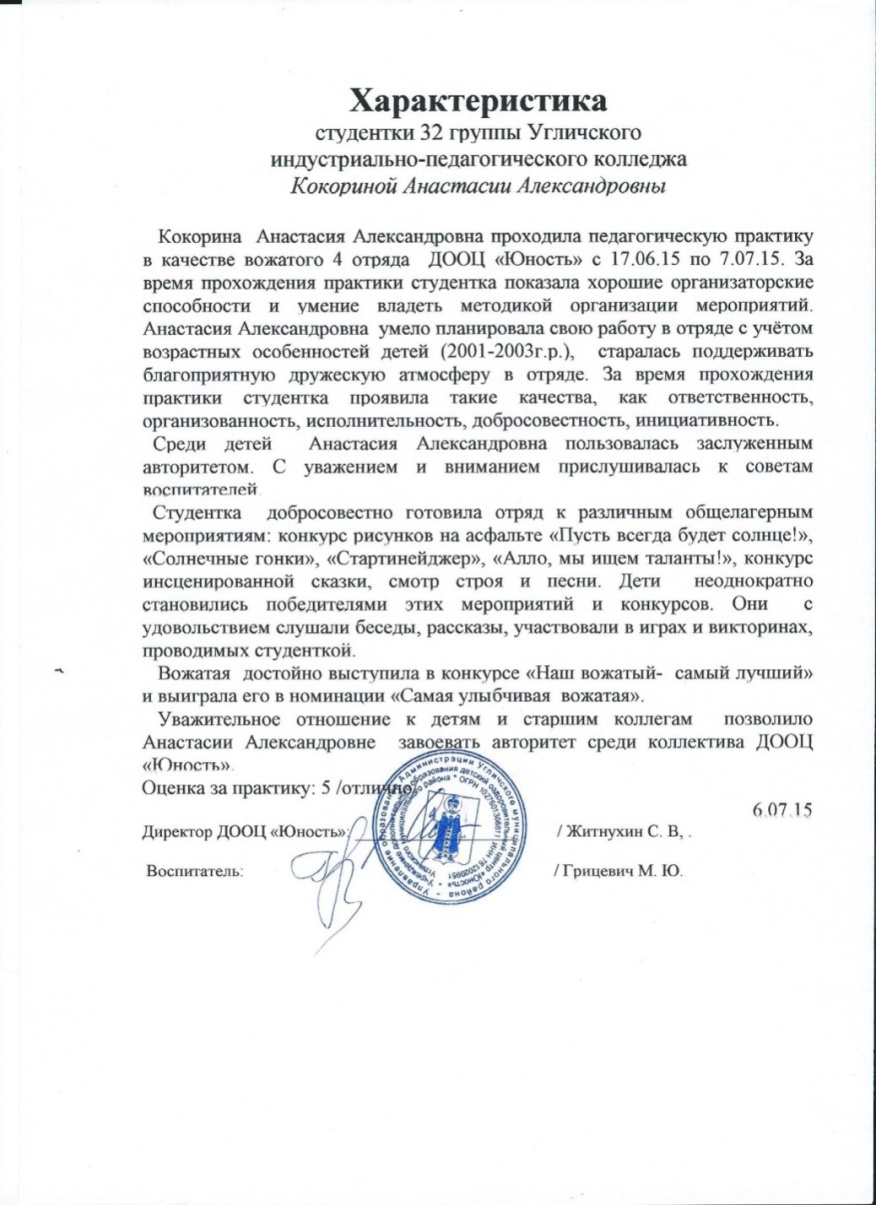 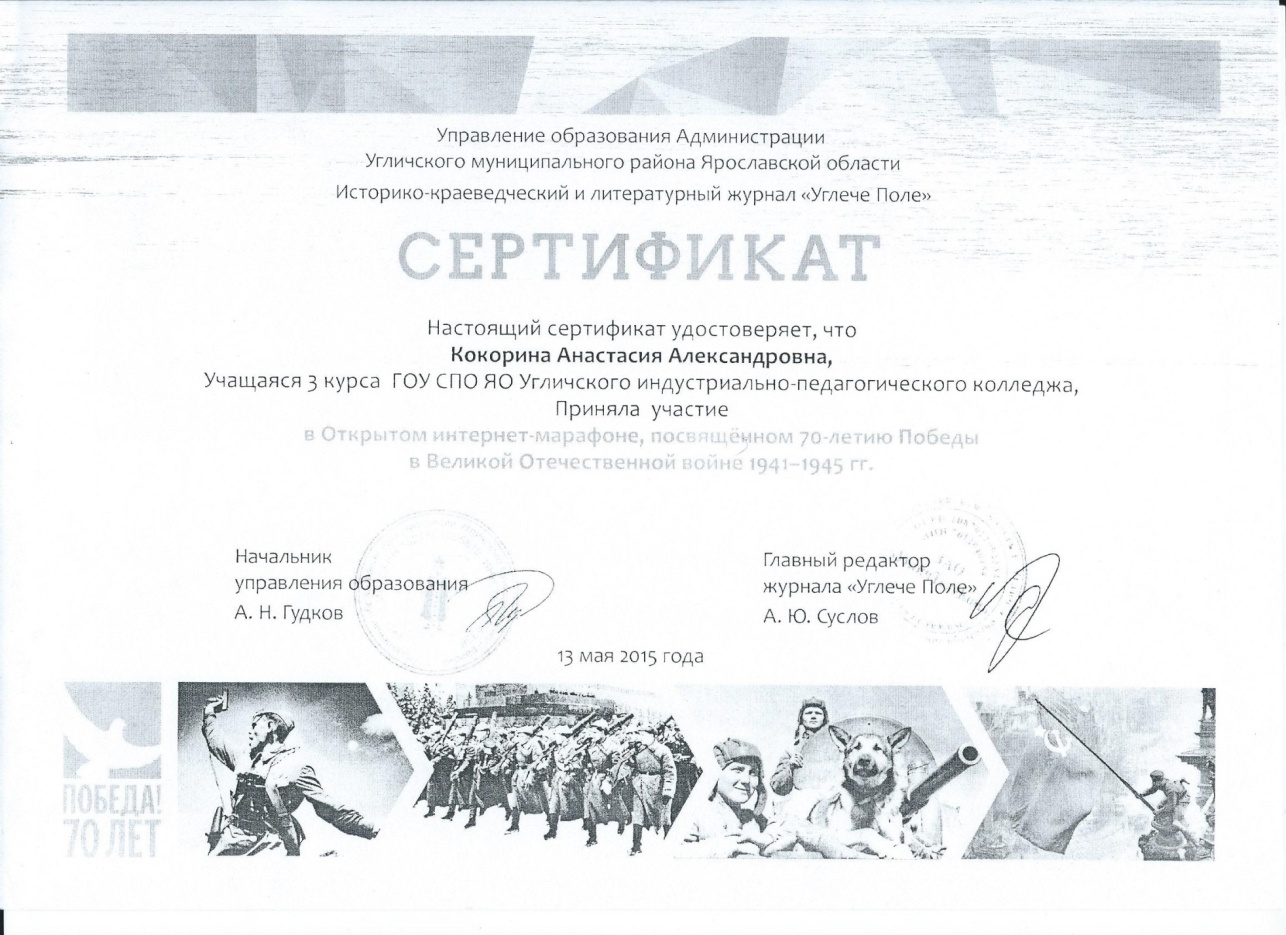 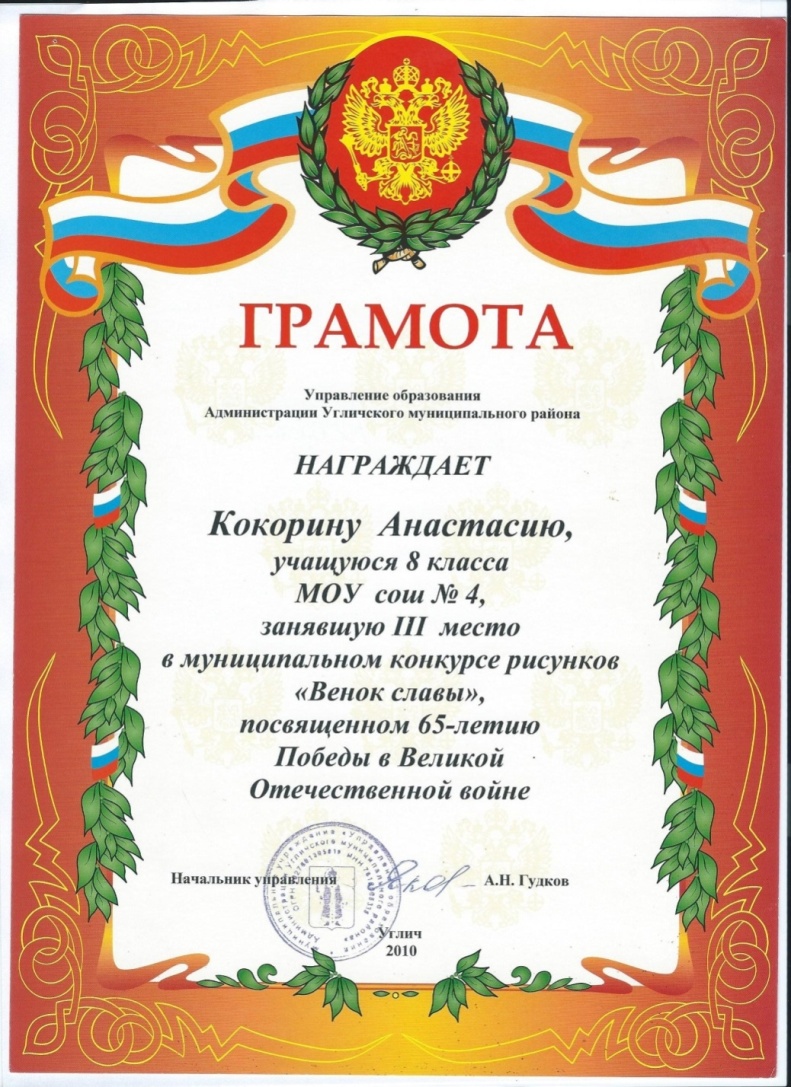 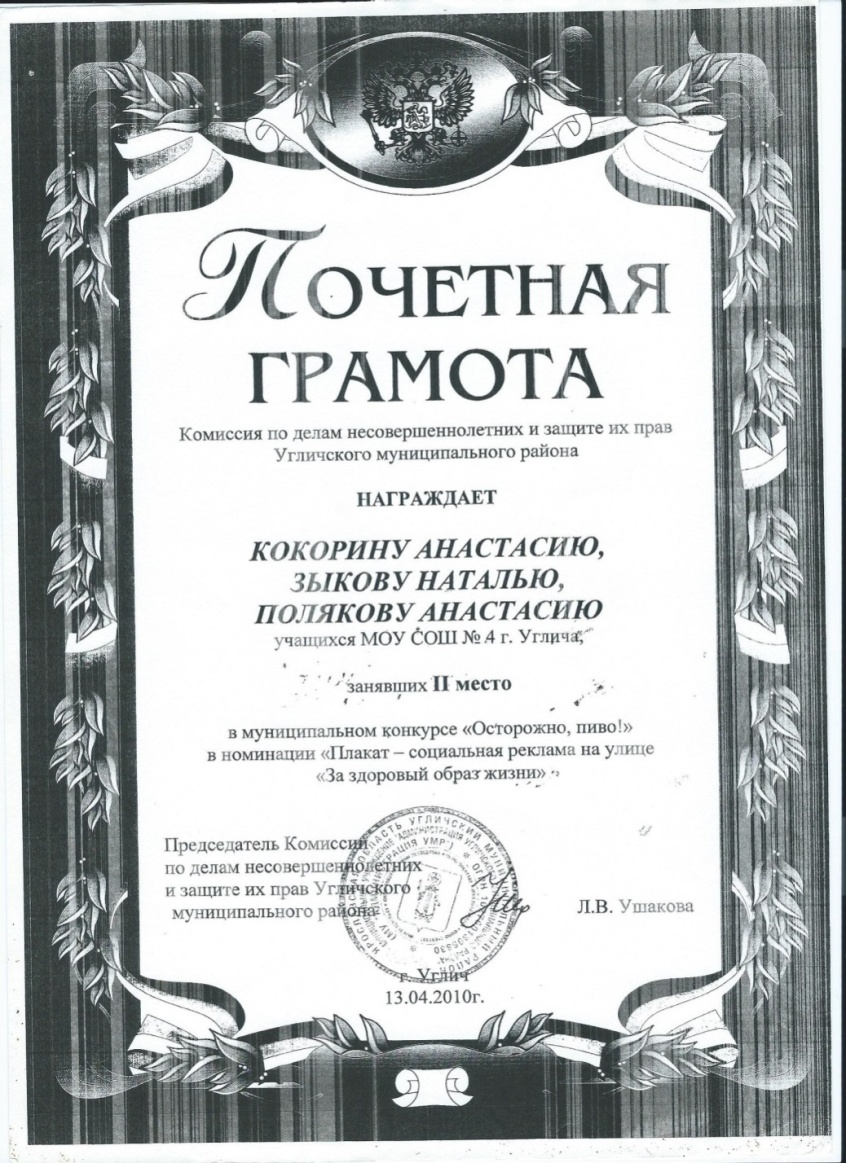 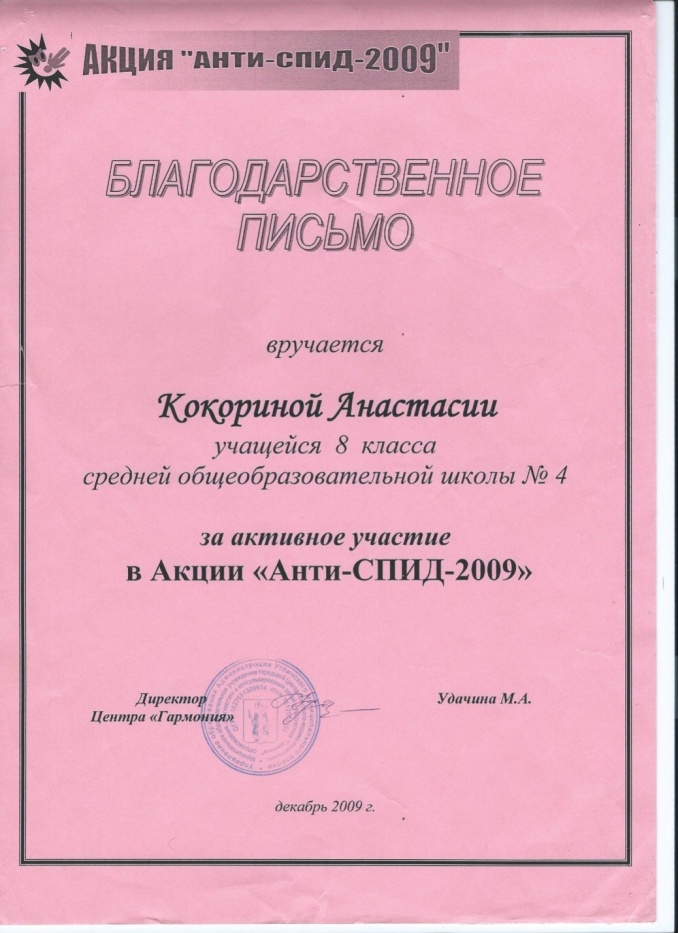 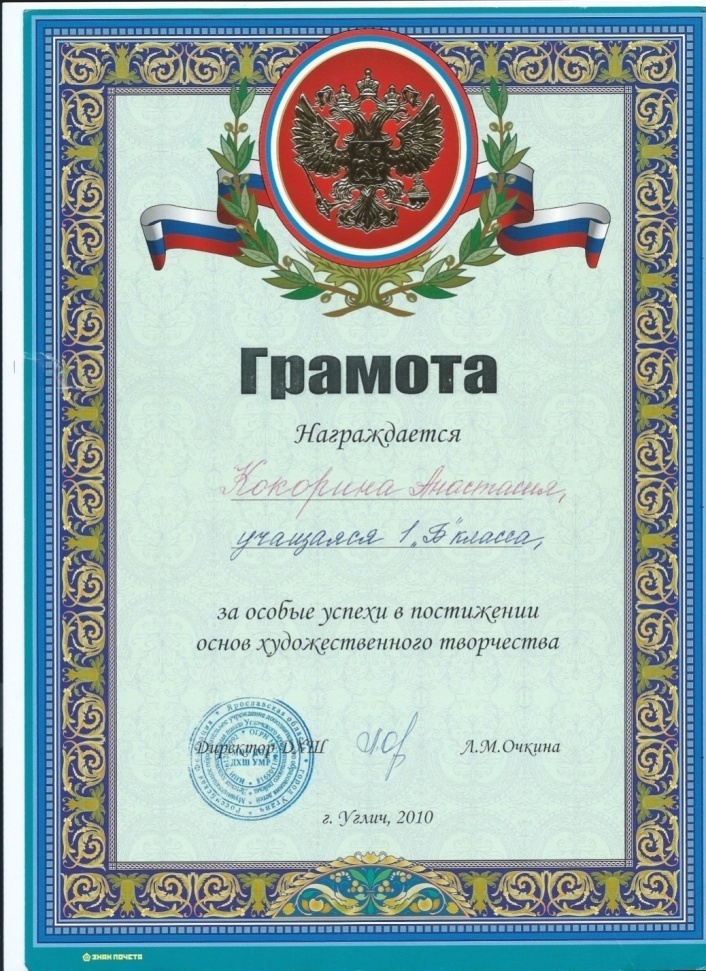 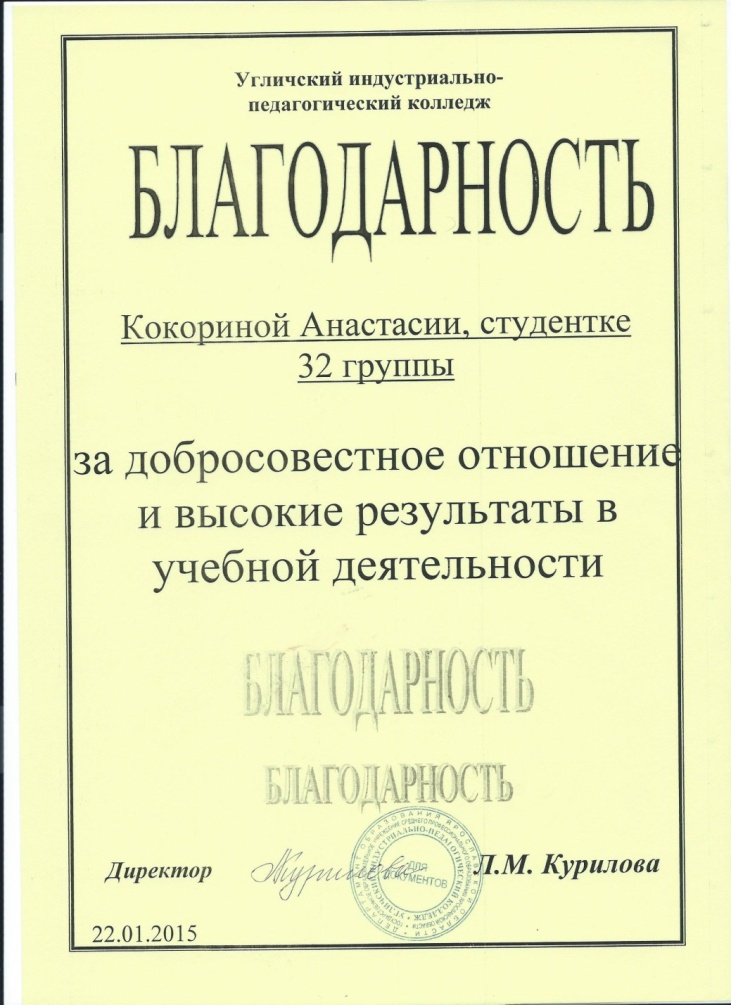 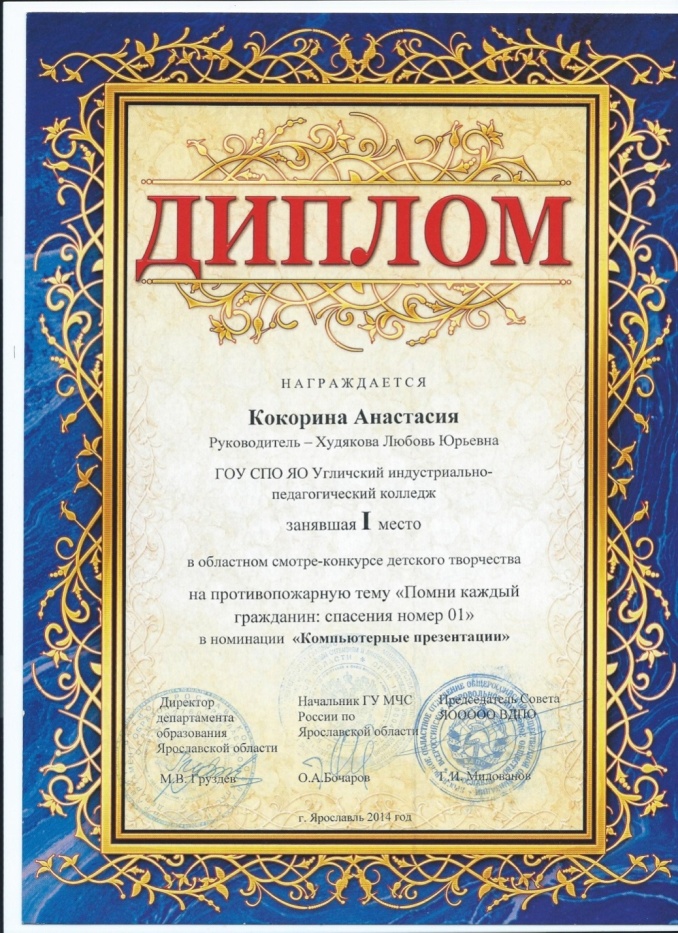 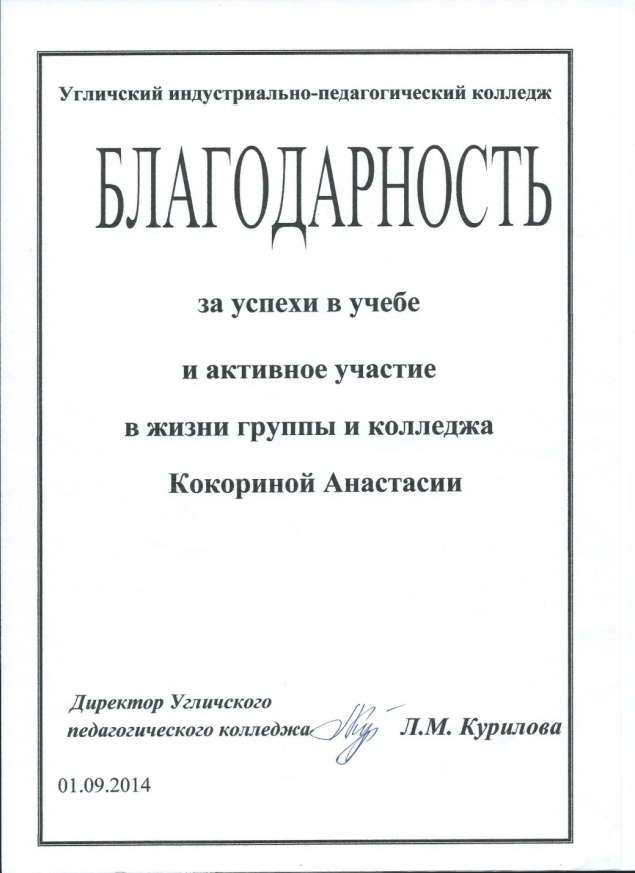 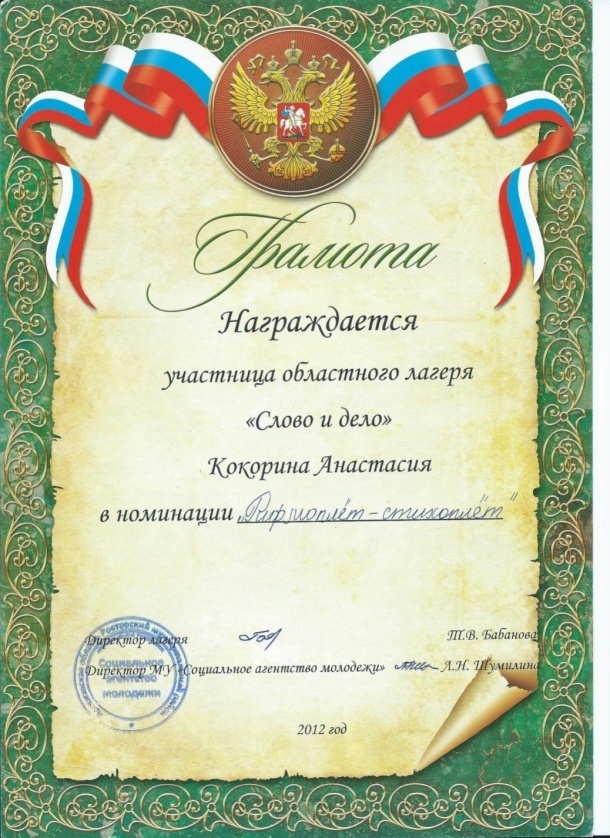 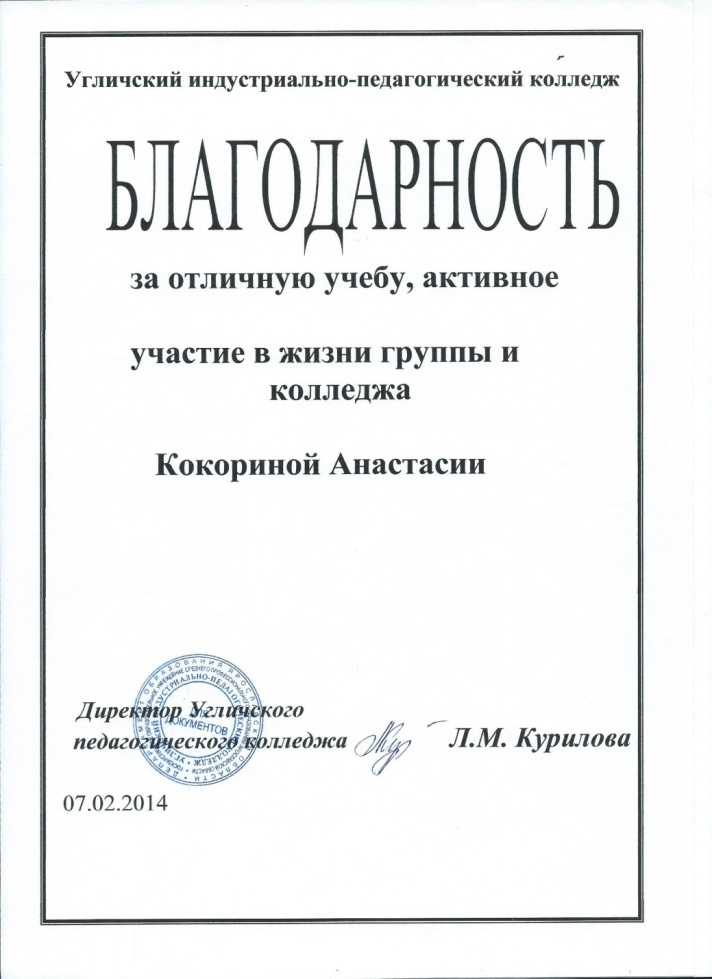 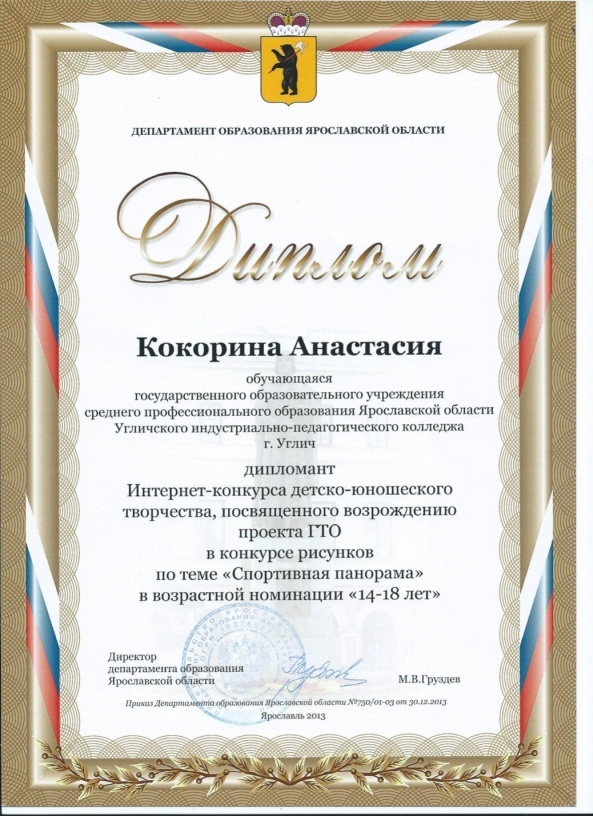 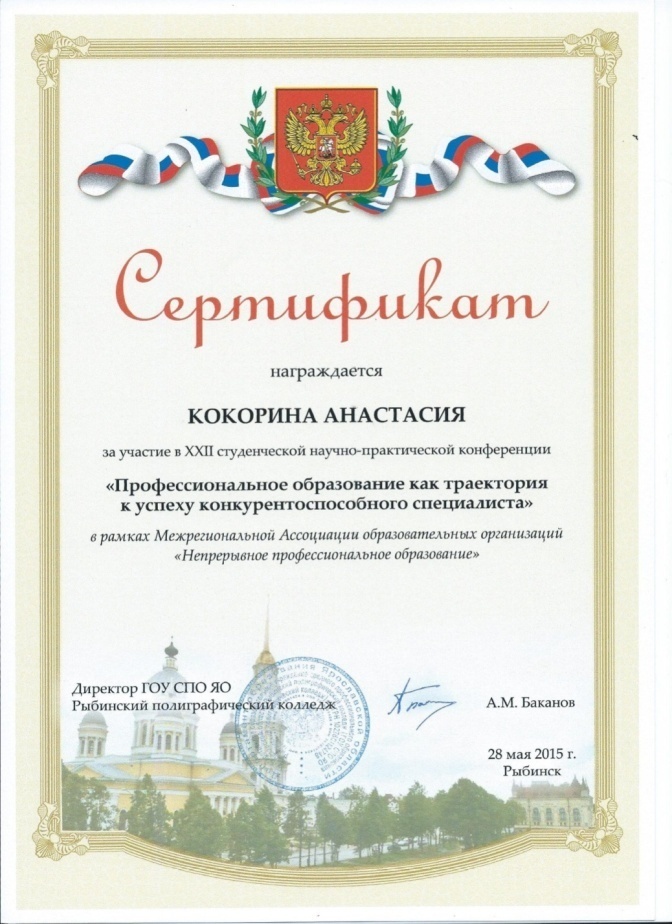 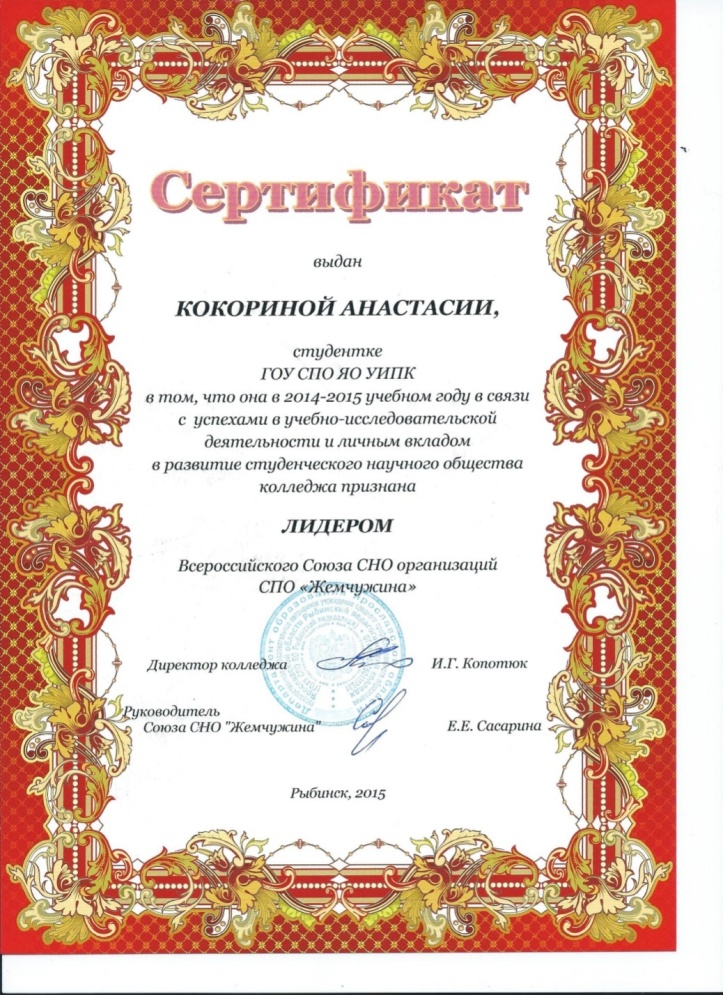 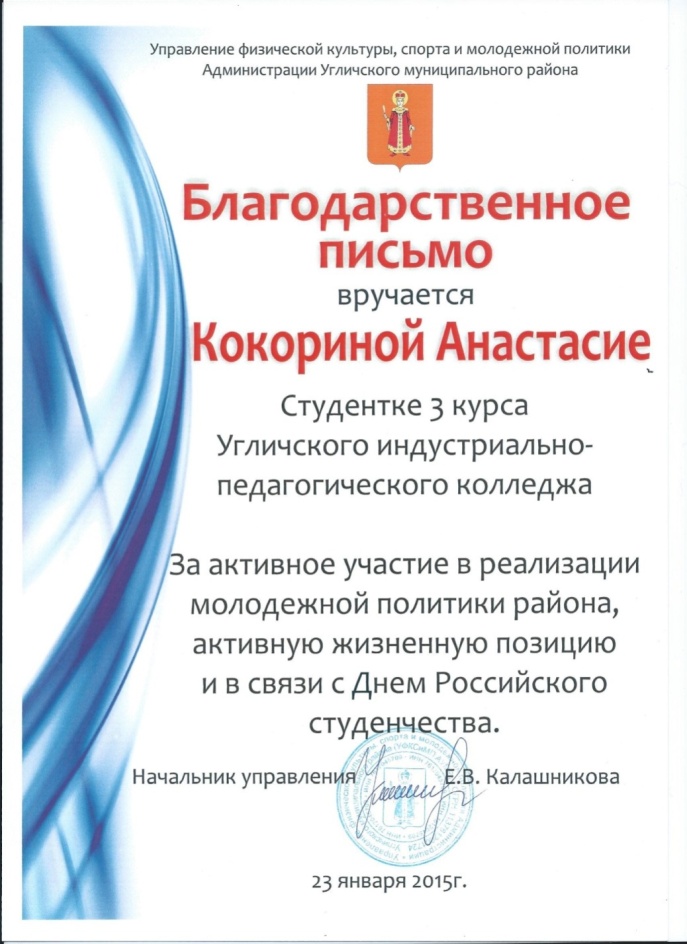 